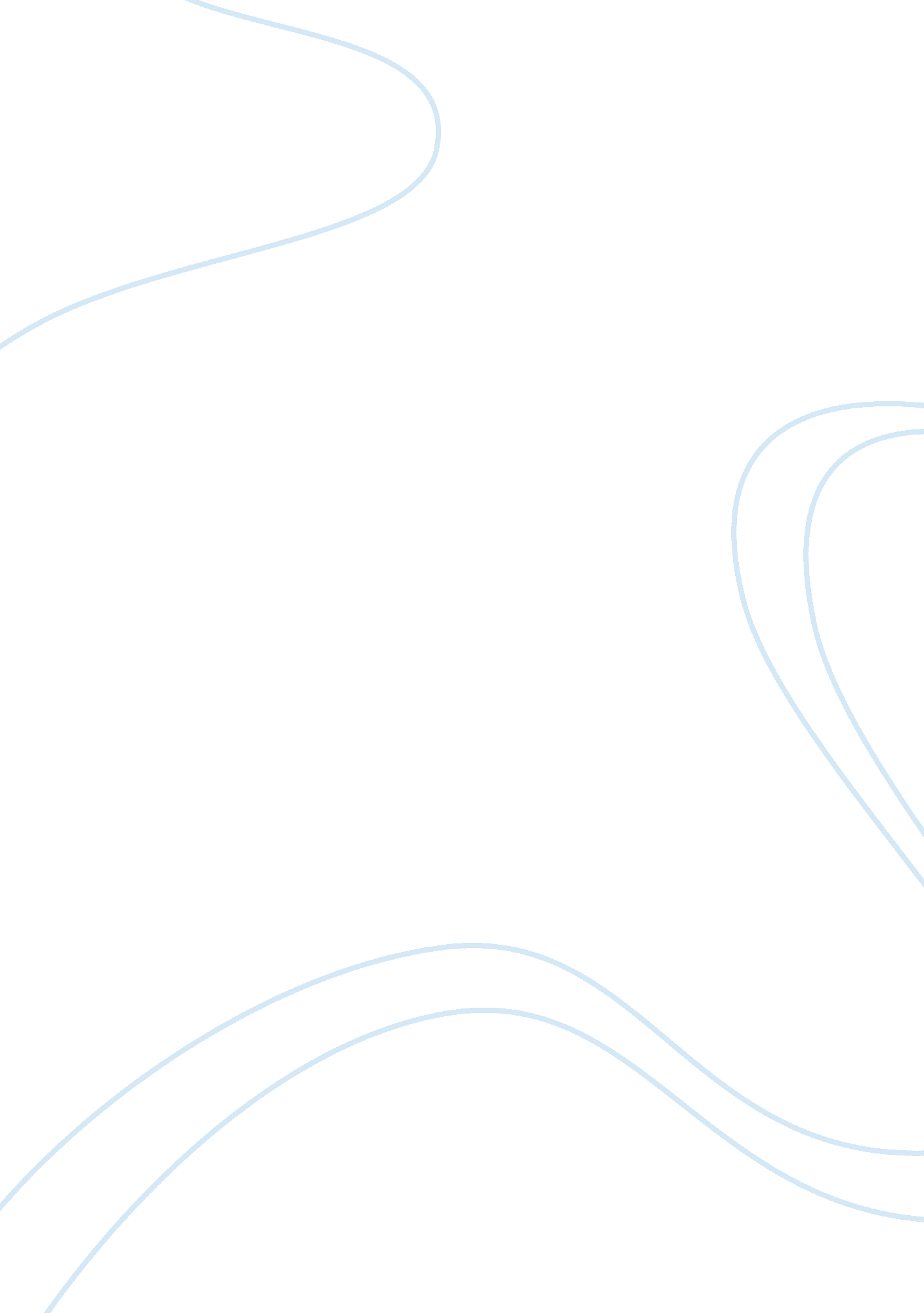 A country i would like to visitCountries, United States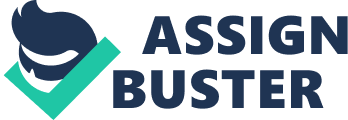 A COUNTRY I WOULD LIKE TO VISIT The one great desire of my life is to visit America, the richest and the most prosperous country of the world. I have read and heard a lot about it. I have a curiosity to see whether really every one man out of three in America has got a car, whether every labourer is really handsomely paid, he has a house of his own to live in, he can send his children to school and he gets best food, with plenty of grape juice on his dining table. I am anxious to see beautiful parkland holiday homes scattered all over the country to which the Americans repair for rest, recreation and rejuvenation after a period of hard and strenuous work. I want to see their schools and colleges where the youths of the country are trained in citizenship, good manners, games and sports. I wish to see their co-eductional institutions where young girls rub shoulders with budding young men, where boys and girls mix freely, in the class-rooms, in games and sports and in clubs, balls and coffee uses. I am most anxious to see their cinemas and above all, Hollywood and its beauties. I want to see how American films, said to be the best in the world, are shot. I want to see New York, the biggest city of the world. I want to the huge rush of traffic in its bazars and streets and on its roads, hours. I want to see its big shops, warehouses, its lofty buildings kissing the sky and its skyscrapers. I want to study the private life 0f Americans, how they eat, what they eat, how they cook their food, who cooks it and how the Americans treat strangers to their houses. I want to see whether Americans who are said to be at the highest rung of modern science and civilization, are still hospitable, loving sympathetic and religious. I shall pay a visit to the White House, shall see the President and the American Congress in session. I shall exchange views on disarmament with the great American leaders. I shall search the heart of the common Americans about India and Indians. I shall try to find out in what light they take India's foreign policy of non alignment with any power bloc. While in America, I shall also pay a brief visit to the U. N headquarters there, meet its secretary and discuss with him the situation in Iraq and Pakistan. 